FosennettverketRefleksjonsoppgaver som forberedelse til erfaringsdeling i dialogkonferanse 10I Svein-Erik Andreassen sitt foredrag i dialogkonferansen i mars og på fagdag i august så snakket han blant annet om disse temaene: Rom i LK20 for mestringsopplevelser vs. opplevelser av å mislykkes (gofotteorien).Forholdet mellom kompetansemål og grunnleggende ferdigheter.Tilpasset undervisning - tilpasset læringHva skiller kompetansemål fra andre typer læringsmål?Forskjellen på kompetansemålene i LK06 og LK20.Snakker vi forbi hverandre når vi snakker om dybdelæring? Dybdeundervisning er ikke det samme som dybdelæring.Rom for differensiering av innhold og arbeidsmåter i LK20 – tilpasset læring vs. frapasset læring.Kompetansemål vs instruksjonsmål. Kompetanse kan ikke måles, men kan vurderes (derfor er det logisk at to lærere vurderer en elevprestasjon ulikt!)Med disse temaene i bakhodet; tenk gjennom og noter gjerne stikkord ut fra disse refleksjonsspørsmålene som forberedelse til erfaringsdeling i dialogkonferansen: Det vil bli satt av ca. 50 minutter til erfaringsdeling/grupperefleksjon som start på dialogkonferansen. Gruppene vil bli utfordret på å dele elementer av det som kommer frem i gruppesamtalene i et samskrivingsdokument på storskjerm, som Svein-Erik Andreassen kan bruke som inspirasjon til sitt foredrag senere samme dag. 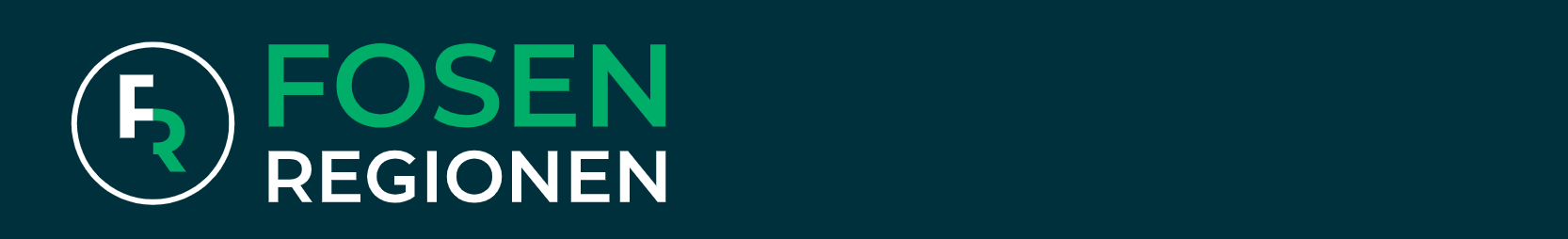 Hvilke tema skapte et positivt engasjement hos lærerne på din skole? Hvorfor tror du dette engasjerte? Har dere jobbet videre med dette etter fagdagen? Hvilke tema skapte friksjon eller ser du utfordrer gjeldende praksis på din skole? Hvorfor tror du dette utfordrer lærerne på din skole?  Har dere grepet fatt i dette etter fagdagen? Hvis du fikk mulighet til å stille ett spørsmål til Svein-Erik Andreassen på vegne av lærerne på din skole, hva ville du ha spurt om? En forståelse av skoleutvikling er at lærere og skoleledere arbeider for å selv lære mer om elevenes læring.  Hva ønsker du å lære mer om i forhold til elevenes læring på din skole?Nye ideer jeg har fått underveis i gruppesamtalen (fylles ut under erfaringsdelingen):Nye ideer jeg har fått underveis i gruppesamtalen (fylles ut under erfaringsdelingen):